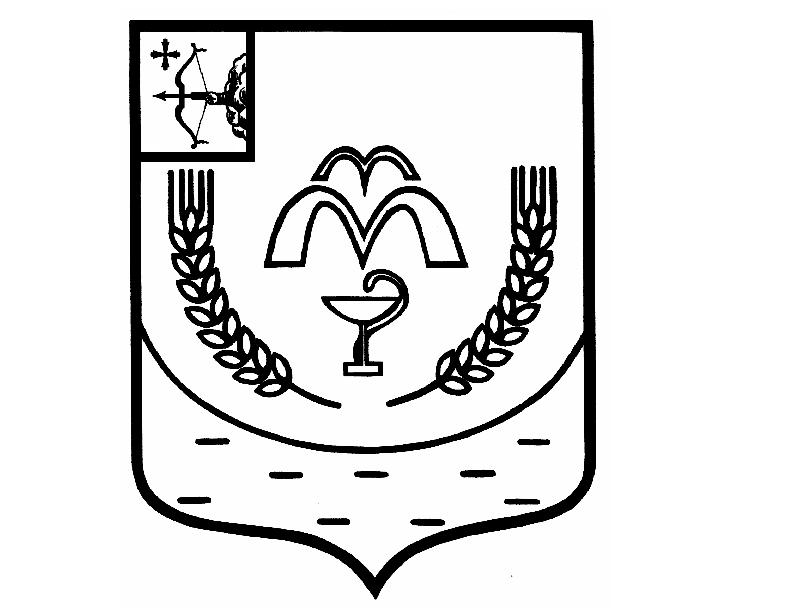 КУМЕНСКАЯ РАЙОННАЯ ДУМАПЯТОГО СОЗЫВАРЕШЕНИЕот 30.04.2019  № 23/187пгт КумёныО внесении  изменений в  Положение о публичных слушаниях в муниципальном образовании  Куменский муниципальный районКировской области, утвержденное решениемКуменской районной Думы  от 19.10.2005 № 29/218     В соответствии со статьей 23 Устава Куменского района Куменская районная Дума РЕШИЛА:          1. Внести в Положение о публичных слушаниях в муниципальном образовании  Куменский муниципальный район Кировской области следующие изменения:           1.1. статью 3 дополнить частью 5 следующего содержания:          «5. Глава местной администрации, осуществляющий свои полномочия на основе контракта.»;           1.2. часть 2 статьи 4  изложить в новой редакции следующего содержания:          «2. Публичные слушания, проводимые по инициативе главы района или главы местной администрации, осуществляющего свои полномочия на основе контракта, назначаются постановлением главы района.».2.  Настоящее решение вступает в силу в соответствии с действующим законодательством.Председатель Куменской районной Думы    А.Г. ЛеушинГлава Куменского района	 И.Н. Шемпелев